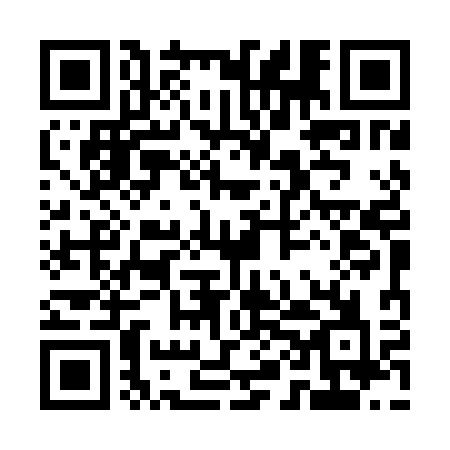 Ramadan times for Sienice, PolandMon 11 Mar 2024 - Wed 10 Apr 2024High Latitude Method: Angle Based RulePrayer Calculation Method: Muslim World LeagueAsar Calculation Method: HanafiPrayer times provided by https://www.salahtimes.comDateDayFajrSuhurSunriseDhuhrAsrIftarMaghribIsha11Mon4:254:256:1412:023:575:515:517:3512Tue4:224:226:1212:023:585:535:537:3613Wed4:204:206:1012:023:595:555:557:3814Thu4:184:186:0812:024:015:565:567:4015Fri4:154:156:0612:014:025:585:587:4216Sat4:134:136:0312:014:036:006:007:4417Sun4:104:106:0112:014:056:016:017:4618Mon4:084:085:5912:004:066:036:037:4719Tue4:054:055:5712:004:076:056:057:4920Wed4:034:035:5412:004:096:066:067:5121Thu4:004:005:5212:004:106:086:087:5322Fri3:583:585:5011:594:116:096:097:5523Sat3:553:555:4811:594:136:116:117:5724Sun3:533:535:4611:594:146:136:137:5925Mon3:503:505:4311:584:156:146:148:0126Tue3:473:475:4111:584:166:166:168:0327Wed3:453:455:3911:584:186:186:188:0528Thu3:423:425:3711:574:196:196:198:0729Fri3:393:395:3411:574:206:216:218:0930Sat3:373:375:3211:574:216:226:228:1131Sun4:344:346:3012:575:227:247:249:131Mon4:314:316:2812:565:247:267:269:152Tue4:294:296:2612:565:257:277:279:173Wed4:264:266:2312:565:267:297:299:194Thu4:234:236:2112:555:277:317:319:215Fri4:204:206:1912:555:287:327:329:246Sat4:174:176:1712:555:297:347:349:267Sun4:154:156:1512:555:317:357:359:288Mon4:124:126:1212:545:327:377:379:309Tue4:094:096:1012:545:337:397:399:3210Wed4:064:066:0812:545:347:407:409:35